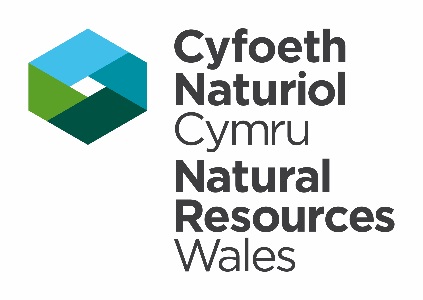 AMENDMENT REQUEST FORM for a Species Licence:PART A. Existing Species LicenceThis section relates to the existing species Licence that you wish to amend.If the current licence has expired and is within the four-week grace period, you will need to submit a completed End of licence report with the amendment request.If your current licence expired over four weeks prior to this amendment application submission and you are seeking to amend the licensable works, please reapply in full.If you are amending a Development licence, complete all sections. If you are amending any other licence, continue to Part B.PART B. Details of the Amendment RequestThis section relates to the reason for your amendment request. Please provide as much detail as possible.4. Change of your Personal Contact DetailsPlease specify the personal details that you wish to change in table below.For Development and Conservation project licences, please indicate whether it is the Lead Licensee or the Licensed Nominated Ecologist details that are changing. Lead Licensee Licensed Nominated Ecologist5. Change to Licensed Accredited Agents5a. Removal of Licensed Accredited Agents 5b. Addition of proposed Licensed Accredited Agents Please specify the name and address of any proposed Licensed Accredited Agents or proposed Licensed Assistants that you wish to add to the licence below.6. Change to the techniques or equipment on your survey or conservation licencePlease detail and changes to the techniques and/or equipment covered by your licence in the table below. To enable us to make any changes you will need to provide proof of your training in relation to the activity requested. This should be in the form of copies of training certificates, you will also be required to submit an updated logbook confirming evidence of experience.  BATS; if you wish to add handling to your bat survey licence, we will require confirmation from your registered bat trainer in the form of a written reference, or two references from ecologists who are licenced to handle bats and have observed you handling bats. You will also be required to submit an updated logbook confirming evidence of skills and practical experience. Any training certificates should also be given in support of your application. There is no current set standard specifying the experience and skill which is required to handle bats. References must give details of the Lead Licensee’s abilities and experience. This should include but not be restricted to; their competence to handle and transport live bats, their regard for the bats welfare, recognition of when handle is necessary and not necessary, identify a live bat to a species or group, and age, sex and assess the reproductive status. Volunteer experiences such as that gained with specialist conservation groups must also be specified. Please note that if you do not submit this information with your request the amendment request may be rejected.7. Change of species covered by the licence8. Alterations to the existing works timetablePART C. Licence PurposeYou may need to pay to amend your licence unless you are exempt. Please complete the following questions as appropriate for your licence type.If your licence type is not listed below, please skip to part E.Please indicate below the primary purpose for undertaking the works:EPS licences to enable developmentPlease indicate below the primary purpose for undertaking the works: EPS Licences to enable forestry and woodland operationsPlease indicate below the primary purpose for undertaking the works:Licences for science, conservation, photography, and surveysPlease indicate below the primary purpose for undertaking the works:PART D.  Charge DeclarationFor information on our charges and how to pay please click hereInvoice Information – Not required for change of personal details or changes to accredited agentsComplex amendments are charged at an hourly rate and are invoiced in arrears. Please complete the details below which will be required for invoicing unless your amendment is only for a change of personal details or a change to accredited agents.Customer NameFAOPurchase order numberAddress for invoiceTelephone NumberEmail AddressPART E. DeclarationsWARNING: NRW can modify or revoke any licence that may be issued but this will not be done without good reasons for doing so. Any licence that is issued is likely to be revoked immediately if it is discovered that false or incorrect information had been provided on this form or any enclosures that resulted in the issue of a licence.NOTES FOR GUIDANCEPlease read the following notes carefully:This form must be completed in support of a request to amend an existing Survey, Conservation or Development Species Licence issued under the Conservation of Habitats and Species Regulations 2017 and/or the Wildlife and Countryside Act 1981 as well as The Protection of Badgers Act 1992 or the Invasive Alien Species (Enforcement and Permitting) Order 2019. All questions in this application form must be completed in as much detail as possible; failure to provide adequate information will delay the processing of your request. Please be aware that we aim to process amendment requests within our service level agreements.   Our service level agreements can be found at:https://naturalresources.wales/permits-and-permissions/species-licensing/our-service-level-agreements/?lang=en  Please liaise with NRW (contact details at the end of this form) to determine whether works under your existing Licence can continue whilst your amendment request is being processed. There are certain scenarios that would render your existing Licence as invalid, therefore please confirm this prior to continuing works. If your existing Licence has expired within four weeks of you submitting this amendment request form, we will need you to complete and submit a Report form in relation to your Licence; these forms can be found on the NRW website. Please be aware that if you are applying to amend any licensable works (not including changes to any post-works conditions) and over four weeks have passed since your licence expired, we will not be able to amend your Licence and we will ask you to submit a new Application. If your existing Licence has expired, you may not undertake any further works under this Licence until you have received the amended Licence.Please be aware that if you are proposing to undertake significant changes to the methodology agreed by NRW under your existing Licence, we may not be able to amend your Licence. Instead, we may ask you to submit a new Application in its entirety.Natural Resources Wales can modify or revoke any Licence issued however this will only be undertaken if we have a valid reasoning for doing so. Any Licence that is issued is likely to be revoked immediately if it is discovered that false information was provided in the original application.The information provided by you will be processed by Natural Resources Wales under the General Data Protection Regulation. This will enable us to process your application; to monitor compliance with any permit conditions and to process renewals. We will process the information you provide in connection with the following: Consultation with third parties who are relevant and responsible for responding to consultation requests from NRW to enable us to process your application Carrying out statistical analysis, research and development on environmental issues Preventing and investigating possible breaches of environmental law and taking any resulting action Responding to requests for information under the Freedom of Information Act 2000 and the Environmental Information Regulations 2004ChargesYou must pay a fee for a licence unless you are exemptFor information on our charges and how to pay please click hereWe would also like to send you details about other topics we think may be of interest to you such as NRW news; services relating to environmental matters; asking for your feedback on our service; and more useful information.If you consent to receiving further information from us, please tick the following box to confirm Yes, I would like to receive additional information from NRW relating to environmental matters □
                        Please note we may pass the information on to our agents or representatives to carry this out for usIf you have any further queries or concerns, please contact dataprotection@naturalresourceswales.gov.uk.  For further information on the processing of your personal details please see our Privacy Notice page.1. Licence DetailsLicence DetailsLicence DetailsLicence DetailsLicence DetailsLicence Reference NumberLicence HolderLicence Holder e-mail addressLicence DurationValid From:Expiry:Licenced Nominated  EcologistLicenced Nominated Ecologist e-mail addressLicence Location2. Actions undertaken under the existing Licencea)Please detail the actions that have been undertaken under your existing Licence to date.b)Please detail any compensation / mitigation measures that have been implemented under your existing Licence to date.c)Please detail any monitoring that has been undertaken under your existing Licence to date.d)If applicable, please provide details below of;- numbers of individuals captured (taken) specifying species and numbers- numbers of individuals disturbed- numbers of any dead or injured individuals found during works3.Summary of Amendment RequestPlease choose the reasons below that are relevant to your request.Summary of Amendment RequestPlease choose the reasons below that are relevant to your request.Summary of Amendment RequestPlease choose the reasons below that are relevant to your request.Reasons for amendment requestTick relevant optionsGuidance NotesChange of Lead Licensee ☐You are not required to complete this form, instead, please use our change of Lead Licensee form on the NRW website. It can be found under the relevant species’ page.Change of Licenced Nominated Ecologist (Development and Conservation licences only)☐You are not required to complete this form, instead, please use our Change of Licenced Nominated Ecologist Form on the NRW website. Change of personal contact details (of either the Lead Licensee or Licensed Nominated Ecologist)☐Please complete Question 4 and go to Part C. Declarations.Change to Licensed Accredited Agents☐Please complete Question 5 and go to Part C. Declarations.Change to the techniques or equipment on your licence☐Please complete Question 6 and go to Part C. Declarations.Change to the species covered by the Licence☐Please complete Question 7 and go to Part C. Declarations.Changes to the Works Timetable☐Please complete Question 8, Question 9 if necessary, and go to Part C. Declarations.Changes to agreed working methodology/Method Statement☐Please complete Question 9 and go to Part C. Declarations.Changes to agreed Management Plan☐Please complete Question 10 and go to Part C. Declarations.Other changes☐Please complete Question 11 and go to Part C. Declarations.Type of personal informationNew information for use with the licencePersonal namePersonal postal addressPersonal email addressPersonal phone numberBusiness nameBusiness postal addressBusiness email addressBusiness phone numberWhich of the provided addresses should be used as the primary contact and listed on the licence? Personal Business Please specify the name of any Licensed Accredited Agents that you wish to remove from the licence below.Accredited Agent NamePostal AddressE-mail AddressDetails of new technique or equipmentDocument reference for proof of training or experiencea)Please detail below the species that you would like to be included on your Licence.b)Please provide supporting information explaining the reasons for requesting the addition of species to your licence.c)Please consider whether the additional species found will result in an amendment to your existing Method Statement.If YES, please answer Question 9.a)a)Please detail below the reasons as to why the timetable of works needs to be altered.Please detail below the reasons as to why the timetable of works needs to be altered.Please detail below the reasons as to why the timetable of works needs to be altered.Please detail below the reasons as to why the timetable of works needs to be altered.Please detail below the reasons as to why the timetable of works needs to be altered.Please detail below the reasons as to why the timetable of works needs to be altered.Please detail below the reasons as to why the timetable of works needs to be altered.b)b)Please state the date that you wish the amended Licence to run until (DD/MM/YYYY):Please state the date that you wish the amended Licence to run until (DD/MM/YYYY):Please state the date that you wish the amended Licence to run until (DD/MM/YYYY):Please state the date that you wish the amended Licence to run until (DD/MM/YYYY):c)c)Please detail below which actions are left to complete from your Method Statement.Please detail below which actions are left to complete from your Method Statement.Please detail below which actions are left to complete from your Method Statement.Please detail below which actions are left to complete from your Method Statement.Please detail below which actions are left to complete from your Method Statement.Please detail below which actions are left to complete from your Method Statement.Please detail below which actions are left to complete from your Method Statement.d)d)Please tick to confirm that you have submitted an amended timetable of works with your amendment request. Please base this timetable on that which was originally submitted to us, indicating which aspects of the timetable have been completed to date and which are yet to be completed.Please tick to confirm that you have submitted an amended timetable of works with your amendment request. Please base this timetable on that which was originally submitted to us, indicating which aspects of the timetable have been completed to date and which are yet to be completed.Please tick to confirm that you have submitted an amended timetable of works with your amendment request. Please base this timetable on that which was originally submitted to us, indicating which aspects of the timetable have been completed to date and which are yet to be completed.Please tick to confirm that you have submitted an amended timetable of works with your amendment request. Please base this timetable on that which was originally submitted to us, indicating which aspects of the timetable have been completed to date and which are yet to be completed.9. 9. Alterations to the working methodologyAlterations to the working methodologyAlterations to the working methodologyAlterations to the working methodologyAlterations to the working methodologyAlterations to the working methodologyAlterations to the working methodologyAlterations to the working methodologya)a)Please detail below the reasons as to why the working methodology is proposed to be altered.Please detail below the reasons as to why the working methodology is proposed to be altered.Please detail below the reasons as to why the working methodology is proposed to be altered.Please detail below the reasons as to why the working methodology is proposed to be altered.Please detail below the reasons as to why the working methodology is proposed to be altered.Please detail below the reasons as to why the working methodology is proposed to be altered.Please detail below the reasons as to why the working methodology is proposed to be altered.Please detail below the reasons as to why the working methodology is proposed to be altered.b)b)Please provide a brief description below of the proposed changes to the existing methodology.Please provide a brief description below of the proposed changes to the existing methodology.Please provide a brief description below of the proposed changes to the existing methodology.Please provide a brief description below of the proposed changes to the existing methodology.Please provide a brief description below of the proposed changes to the existing methodology.Please provide a brief description below of the proposed changes to the existing methodology.Please provide a brief description below of the proposed changes to the existing methodology.Please provide a brief description below of the proposed changes to the existing methodology.c)c)Please tick to confirm that you have submitted an amended Method Statement with this form. Please ensure the document is dated, contains an appropriate version number and that any changes made to the Method Statement have been highlighted clearly using an alternative colour within the document.Please tick to confirm that you have submitted an amended Method Statement with this form. Please ensure the document is dated, contains an appropriate version number and that any changes made to the Method Statement have been highlighted clearly using an alternative colour within the document.Please tick to confirm that you have submitted an amended Method Statement with this form. Please ensure the document is dated, contains an appropriate version number and that any changes made to the Method Statement have been highlighted clearly using an alternative colour within the document.Please tick to confirm that you have submitted an amended Method Statement with this form. Please ensure the document is dated, contains an appropriate version number and that any changes made to the Method Statement have been highlighted clearly using an alternative colour within the document.☐☐☐☐d)d)Please indicate below the Sections of the Method Statement that have been amended.Please indicate below the Sections of the Method Statement that have been amended.Please indicate below the Sections of the Method Statement that have been amended.Please indicate below the Sections of the Method Statement that have been amended.Please indicate below the Sections of the Method Statement that have been amended.Please indicate below the Sections of the Method Statement that have been amended.Please indicate below the Sections of the Method Statement that have been amended.Please indicate below the Sections of the Method Statement that have been amended.e)e)Please indicate whether the proposed changes to the methodology will result in a change to the planning permission that was submitted as part of the original licence application.Please indicate whether the proposed changes to the methodology will result in a change to the planning permission that was submitted as part of the original licence application.Yes☐NoNo☐☐f)f)If YES, please provide below the details of these alterations and the amended Planning Documentation with this amendment request. We will need this information before we are able to process your amendment request.If YES, please provide below the details of these alterations and the amended Planning Documentation with this amendment request. We will need this information before we are able to process your amendment request.If YES, please provide below the details of these alterations and the amended Planning Documentation with this amendment request. We will need this information before we are able to process your amendment request.If YES, please provide below the details of these alterations and the amended Planning Documentation with this amendment request. We will need this information before we are able to process your amendment request.If YES, please provide below the details of these alterations and the amended Planning Documentation with this amendment request. We will need this information before we are able to process your amendment request.If YES, please provide below the details of these alterations and the amended Planning Documentation with this amendment request. We will need this information before we are able to process your amendment request.If YES, please provide below the details of these alterations and the amended Planning Documentation with this amendment request. We will need this information before we are able to process your amendment request.If YES, please provide below the details of these alterations and the amended Planning Documentation with this amendment request. We will need this information before we are able to process your amendment request.10. 10. 10. Alterations to Site Management PlanAlterations to Site Management PlanAlterations to Site Management PlanAlterations to Site Management PlanAlterations to Site Management PlanAlterations to Site Management PlanAlterations to Site Management PlanAlterations to Site Management Plana)a)a)Please detail below the reasons as to why the site management plan is proposed to be altered.Please detail below the reasons as to why the site management plan is proposed to be altered.Please detail below the reasons as to why the site management plan is proposed to be altered.Please detail below the reasons as to why the site management plan is proposed to be altered.Please detail below the reasons as to why the site management plan is proposed to be altered.Please detail below the reasons as to why the site management plan is proposed to be altered.Please detail below the reasons as to why the site management plan is proposed to be altered.Please detail below the reasons as to why the site management plan is proposed to be altered.b)b)b)Please tick to confirm that you have submitted an amended Management Plan with this amendment request. Please ensure it contains an appropriate version number and that any changes to the plan have been highlighted, clearly using an alternative colour within the document.Please tick to confirm that you have submitted an amended Management Plan with this amendment request. Please ensure it contains an appropriate version number and that any changes to the plan have been highlighted, clearly using an alternative colour within the document.Please tick to confirm that you have submitted an amended Management Plan with this amendment request. Please ensure it contains an appropriate version number and that any changes to the plan have been highlighted, clearly using an alternative colour within the document.Please tick to confirm that you have submitted an amended Management Plan with this amendment request. Please ensure it contains an appropriate version number and that any changes to the plan have been highlighted, clearly using an alternative colour within the document.Please tick to confirm that you have submitted an amended Management Plan with this amendment request. Please ensure it contains an appropriate version number and that any changes to the plan have been highlighted, clearly using an alternative colour within the document.Please tick to confirm that you have submitted an amended Management Plan with this amendment request. Please ensure it contains an appropriate version number and that any changes to the plan have been highlighted, clearly using an alternative colour within the document.☐☐c)c)c)Please indicate below the Sections of the Management Plan that have been amended.Please indicate below the Sections of the Management Plan that have been amended.Please indicate below the Sections of the Management Plan that have been amended.Please indicate below the Sections of the Management Plan that have been amended.Please indicate below the Sections of the Management Plan that have been amended.Please indicate below the Sections of the Management Plan that have been amended.Please indicate below the Sections of the Management Plan that have been amended.Please indicate below the Sections of the Management Plan that have been amended.11. 11. 11. Alternative amendments to existing LicenceAlternative amendments to existing LicenceAlternative amendments to existing LicenceAlternative amendments to existing LicenceAlternative amendments to existing LicenceAlternative amendments to existing LicenceAlternative amendments to existing LicenceAlternative amendments to existing Licencea)a)a)Please detail below the alterations that you require to your existing Licence.Please detail below the alterations that you require to your existing Licence.Please detail below the alterations that you require to your existing Licence.Please detail below the alterations that you require to your existing Licence.Please detail below the alterations that you require to your existing Licence.Please detail below the alterations that you require to your existing Licence.Please detail below the alterations that you require to your existing Licence.Please detail below the alterations that you require to your existing Licence.b)b)b)Please detail below the reasons as to why these alterations are required.Please detail below the reasons as to why these alterations are required.Please detail below the reasons as to why these alterations are required.Please detail below the reasons as to why these alterations are required.Please detail below the reasons as to why these alterations are required.Please detail below the reasons as to why these alterations are required.Please detail below the reasons as to why these alterations are required.Please detail below the reasons as to why these alterations are required.Preserving public health – No chargePreserving public safety – No ChargeHouseholder development, permitted development or property maintenance not requiring planning consent – No ChargeDevelopment proposed solely to provide access or other provision for disabled people – No ChargeLocal Development – Charges ApplyDNS / Major Development – Charges ApplyThe maintenance or conservation of protected historic buildings or monuments – No ChargePreventing the spread of disease – No ChargePreventing serious damage to livestock, foodstuffs for livestock, crops, vegetables, fruit, growing timber or any other form of property or to fisheries – No ChargePreserving public health – No ChargePreserving public safety – No ChargeOther imperative reasons of overriding public interest including those of a social or economic nature and beneficial consequences of primary importance for the environment (IROPI) – Charges ApplyPreventing the spread of disease – No ChargePreventing serious damage to livestock, foodstuffs for livestock, crops, vegetables, fruit, growing timber or any other form of property or to fisheries – No ChargeI declare that I intend to use this licence solely for voluntary purposes - no chargeI declare that I intend to use this licence solely for protected species conservation science and research - no chargeI declare that I intend to use this licence solely for a mix of voluntary purposes and for conservation science and research - no chargeI declare that I intend to use this licence for other purposes, such as surveys to inform development projects and commercial photography - charge appliesI agree to pay all costs associated with this amendmentWaiver applies to my licence – no chargea)I confirm that any proposed Licensed Accredited Agents listed on this licence are suitably qualified and experienced to undertake the relevant ecological works.I confirm that any proposed Licensed Accredited Agents listed on this licence are suitably qualified and experienced to undertake the relevant ecological works.I confirm that any proposed Licensed Accredited Agents listed on this licence are suitably qualified and experienced to undertake the relevant ecological works.I confirm that any proposed Licensed Accredited Agents listed on this licence are suitably qualified and experienced to undertake the relevant ecological works.I confirm that any proposed Licensed Accredited Agents listed on this licence are suitably qualified and experienced to undertake the relevant ecological works.I confirm that any proposed Licensed Accredited Agents listed on this licence are suitably qualified and experienced to undertake the relevant ecological works.b)I have gained the permission of all proposed Licensed Accredited Agents listed on this application form to provide NRW with their name and basic contact details for the purpose of this application.I have gained the permission of all proposed Licensed Accredited Agents listed on this application form to provide NRW with their name and basic contact details for the purpose of this application.I have gained the permission of all proposed Licensed Accredited Agents listed on this application form to provide NRW with their name and basic contact details for the purpose of this application.I have gained the permission of all proposed Licensed Accredited Agents listed on this application form to provide NRW with their name and basic contact details for the purpose of this application.I have gained the permission of all proposed Licensed Accredited Agents listed on this application form to provide NRW with their name and basic contact details for the purpose of this application.I have gained the permission of all proposed Licensed Accredited Agents listed on this application form to provide NRW with their name and basic contact details for the purpose of this application.c)I sign to confirm that any changes made to the documents I have re-submitted with this form are clearly highlighted, and that no other changes have been made to these documents. I also confirm that the particulars given in this document are correct to the best of my knowledge and belief, and I apply for a Licence amendment in accordance with these particulars. If an amended Licence is granted I agree to send to NRW a written report of the licensed activities within four weeks of the expiry of the Licence.NB. Licensees should note that it is an offence under regulation 59 of the Conservation of Habitats and Species Regulations 2017 to knowingly or recklessly provide false information in order to obtain a licence. I sign to confirm that any changes made to the documents I have re-submitted with this form are clearly highlighted, and that no other changes have been made to these documents. I also confirm that the particulars given in this document are correct to the best of my knowledge and belief, and I apply for a Licence amendment in accordance with these particulars. If an amended Licence is granted I agree to send to NRW a written report of the licensed activities within four weeks of the expiry of the Licence.NB. Licensees should note that it is an offence under regulation 59 of the Conservation of Habitats and Species Regulations 2017 to knowingly or recklessly provide false information in order to obtain a licence. I sign to confirm that any changes made to the documents I have re-submitted with this form are clearly highlighted, and that no other changes have been made to these documents. I also confirm that the particulars given in this document are correct to the best of my knowledge and belief, and I apply for a Licence amendment in accordance with these particulars. If an amended Licence is granted I agree to send to NRW a written report of the licensed activities within four weeks of the expiry of the Licence.NB. Licensees should note that it is an offence under regulation 59 of the Conservation of Habitats and Species Regulations 2017 to knowingly or recklessly provide false information in order to obtain a licence. I sign to confirm that any changes made to the documents I have re-submitted with this form are clearly highlighted, and that no other changes have been made to these documents. I also confirm that the particulars given in this document are correct to the best of my knowledge and belief, and I apply for a Licence amendment in accordance with these particulars. If an amended Licence is granted I agree to send to NRW a written report of the licensed activities within four weeks of the expiry of the Licence.NB. Licensees should note that it is an offence under regulation 59 of the Conservation of Habitats and Species Regulations 2017 to knowingly or recklessly provide false information in order to obtain a licence. I sign to confirm that any changes made to the documents I have re-submitted with this form are clearly highlighted, and that no other changes have been made to these documents. I also confirm that the particulars given in this document are correct to the best of my knowledge and belief, and I apply for a Licence amendment in accordance with these particulars. If an amended Licence is granted I agree to send to NRW a written report of the licensed activities within four weeks of the expiry of the Licence.NB. Licensees should note that it is an offence under regulation 59 of the Conservation of Habitats and Species Regulations 2017 to knowingly or recklessly provide false information in order to obtain a licence. I sign to confirm that any changes made to the documents I have re-submitted with this form are clearly highlighted, and that no other changes have been made to these documents. I also confirm that the particulars given in this document are correct to the best of my knowledge and belief, and I apply for a Licence amendment in accordance with these particulars. If an amended Licence is granted I agree to send to NRW a written report of the licensed activities within four weeks of the expiry of the Licence.NB. Licensees should note that it is an offence under regulation 59 of the Conservation of Habitats and Species Regulations 2017 to knowingly or recklessly provide false information in order to obtain a licence. Signature of the Lead LicenseeDateDateFor electronic applications please insert an electronic signature above or place an x in the box opposite to confirm agreement with the declarations above.For electronic applications please insert an electronic signature above or place an x in the box opposite to confirm agreement with the declarations above.For electronic applications please insert an electronic signature above or place an x in the box opposite to confirm agreement with the declarations above.For electronic applications please insert an electronic signature above or place an x in the box opposite to confirm agreement with the declarations above.☐☐Name in BLOCK LETTERSDateDateSignature of the Licensed Nominated EcologistDateDateFor electronic applications please insert an electronic signature above or place an x in the box opposite to confirm agreement with the declarations above.For electronic applications please insert an electronic signature above or place an x in the box opposite to confirm agreement with the declarations above.For electronic applications please insert an electronic signature above or place an x in the box opposite to confirm agreement with the declarations above.For electronic applications please insert an electronic signature above or place an x in the box opposite to confirm agreement with the declarations above.☐☐Name in BLOCK LETTERSDate